№ п/пНаименование товара, работ, услугЕд. изм.Кол-воТехнические, функциональные характеристикиТехнические, функциональные характеристикиТехнические, функциональные характеристики№ п/пНаименование товара, работ, услугЕд. изм.Кол-воПоказатель (наименование комплектующего, технического параметра и т.п.)Показатель (наименование комплектующего, технического параметра и т.п.)Описание, значение1.Баскетбольный щит с кольцом СП-16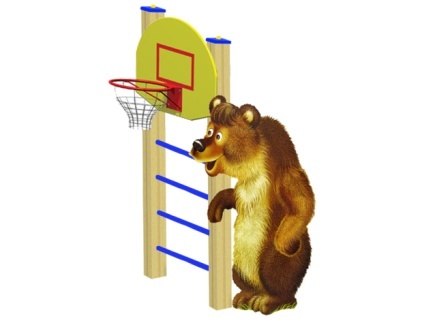 Шт. 11.Баскетбольный щит с кольцом СП-16Шт. 1Высота (мм) Высота (мм) 20001.Баскетбольный щит с кольцом СП-16Шт. 1Длина (мм)Длина (мм)8001.Баскетбольный щит с кольцом СП-16Шт. 1Ширина (мм)Ширина (мм)8001.Баскетбольный щит с кольцом СП-16Шт. 1Применяемые материалыПрименяемые материалыПрименяемые материалы1.Баскетбольный щит с кольцом СП-16Шт. 1СтолбыВ кол-ве 2шт., выполнены из клееного деревянного бруса, сечением 100х100 мм и имеющими скругленный профиль с канавкой посередине, сверху столб заканчивается заглушкой из фанеры синего цвета.Снизу столбы заканчиваются металлической закладной деталью, изготовленной из металлического уголка 30х30мм толщиной стенки 3мм. Закладная  заканчивается прямоугольным фланцем, выполненным из стали толщиной 2мм, которые бетонируются в землю.В кол-ве 2шт., выполнены из клееного деревянного бруса, сечением 100х100 мм и имеющими скругленный профиль с канавкой посередине, сверху столб заканчивается заглушкой из фанеры синего цвета.Снизу столбы заканчиваются металлической закладной деталью, изготовленной из металлического уголка 30х30мм толщиной стенки 3мм. Закладная  заканчивается прямоугольным фланцем, выполненным из стали толщиной 2мм, которые бетонируются в землю.1.Баскетбольный щит с кольцом СП-16Шт. 1Баскетбольный щит с кольцомВ кол-ве 3шт., выполнен из влагостойкой ламинированной фанеры марки ФСФ толщиной 18мм., металлической трубы диаметром 27мм. с покраской термопластичной порошковой краскойВ кол-ве 3шт., выполнен из влагостойкой ламинированной фанеры марки ФСФ толщиной 18мм., металлической трубы диаметром 27мм. с покраской термопластичной порошковой краской1.Баскетбольный щит с кольцом СП-16Шт. 1Декоративный элемент «Медведь»В кол-ве 1шт., выполнен из влагостойкой ламинированной фанеры 18мм, с декоративной наклейкой в виде «Медведя»В кол-ве 1шт., выполнен из влагостойкой ламинированной фанеры 18мм, с декоративной наклейкой в виде «Медведя»1.Баскетбольный щит с кольцом СП-16Шт. 1ПерекладиныВ кол-ве 4шт., выполнены из металлической трубы 27мм., с покраской термопластичной порошковой краской. ГОСТ Р 52301-2013В кол-ве 4шт., выполнены из металлической трубы 27мм., с покраской термопластичной порошковой краской. ГОСТ Р 52301-20131.Баскетбольный щит с кольцом СП-16Шт. 1МатериалыКлееный деревянный брус выполнен из сосновой древесины, подвергнуты специальной обработке и сушке до мебельной влажности 7-10%, тщательно отшлифованы со всех сторон и покрашены в заводских условиях профессиональными двух компонентной краской. Влагостойкая ламинированная фанера марки ФСФ, все углы фанеры закругленными, радиус 20мм, ГОСТ Р 52169-2012 Детали из фанеры имеют полиакрилатное покрытие, специально предназначено для применения на детских площадках, стойко к сложным погодным условиям, истиранию, устойчиво к воздействию ультрафиолета и влаги. Металл покрашен термопластичной порошковой краской. Заглушки пластиковые, цветные. Все метизы оцинкованы.ГОСТ Р 52169-2012, ГОСТ 52301-2013.Клееный деревянный брус выполнен из сосновой древесины, подвергнуты специальной обработке и сушке до мебельной влажности 7-10%, тщательно отшлифованы со всех сторон и покрашены в заводских условиях профессиональными двух компонентной краской. Влагостойкая ламинированная фанера марки ФСФ, все углы фанеры закругленными, радиус 20мм, ГОСТ Р 52169-2012 Детали из фанеры имеют полиакрилатное покрытие, специально предназначено для применения на детских площадках, стойко к сложным погодным условиям, истиранию, устойчиво к воздействию ультрафиолета и влаги. Металл покрашен термопластичной порошковой краской. Заглушки пластиковые, цветные. Все метизы оцинкованы.ГОСТ Р 52169-2012, ГОСТ 52301-2013.